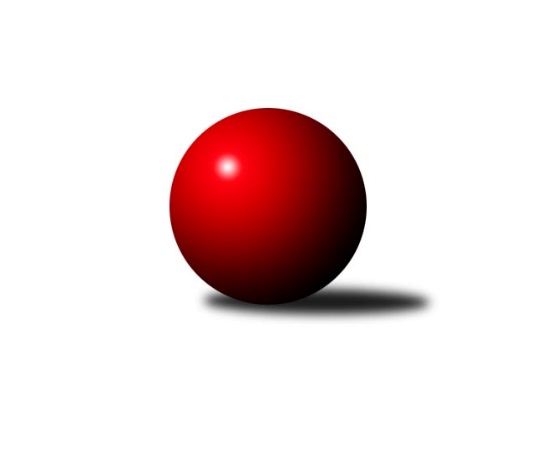 Č.15Ročník 2016/2017	16.12.2016Nejlepšího výkonu v tomto kole: 2589 dosáhlo družstvo: SC Radotín AMistrovství Prahy 1 2016/2017Výsledky 15. kolaSouhrnný přehled výsledků:SK Uhelné sklady Praha B	- KK Konstruktiva Praha  C	14:2	2459:2373		13.12.KK Dopravní podniky Praha A	- SK Meteor Praha A	12:4	2330:2265		14.12.PSK Union Praha B	- SK Žižkov Praha C	4:12	2382:2439		14.12.Sokol Kobylisy A	- TJ Astra Zahradní Město A	14:2	2369:2284		15.12.SC Radotín A	- SK Žižkov Praha B	12:4	2589:2375		15.12.VSK ČVUT Praha A	- KK Slavia Praha B	12:4	2488:2440		15.12.TJ Sokol Rudná A	- SK Uhelné sklady Praha A	6:10	2318:2340		16.12.Tabulka družstev:	1.	TJ Praga Praha A	14	10	1	3	146 : 78 	 	 2492	21	2.	SK Uhelné sklady Praha A	14	9	1	4	136 : 88 	 	 2401	19	3.	SC Radotín A	14	9	0	5	146 : 78 	 	 2519	18	4.	Sokol Kobylisy A	14	8	0	6	129 : 95 	 	 2424	16	5.	SK Meteor Praha A	14	8	0	6	124 : 100 	 	 2425	16	6.	VSK ČVUT Praha A	14	7	2	5	119 : 105 	 	 2463	16	7.	TJ Astra Zahradní Město A	14	7	1	6	114 : 110 	 	 2431	15	8.	TJ Sokol Rudná A	14	7	0	7	117 : 107 	 	 2415	14	9.	SK Žižkov Praha B	14	6	2	6	108 : 116 	 	 2410	14	10.	KK Konstruktiva Praha  C	14	6	0	8	104 : 120 	 	 2416	12	11.	SK Uhelné sklady Praha B	14	5	0	9	100 : 124 	 	 2338	10	12.	SK Žižkov Praha C	14	4	2	8	91 : 133 	 	 2384	10	13.	KK Slavia Praha B	14	5	0	9	86 : 138 	 	 2352	10	14.	KK Dopravní podniky Praha A	14	5	0	9	77 : 147 	 	 2305	10	15.	PSK Union Praha B	14	4	1	9	83 : 141 	 	 2361	9Podrobné výsledky kola:	 SK Uhelné sklady Praha B	2459	14:2	2373	KK Konstruktiva Praha  C	Adam Rajnoch	 	 191 	 194 		385 	 0:2 	 431 	 	237 	 194		Michal Ostatnický	Markéta Míchalová	 	 205 	 198 		403 	 2:0 	 387 	 	180 	 207		Samuel Fujko	Roman Tumpach	 	 195 	 202 		397 	 2:0 	 389 	 	197 	 192		Jiří Novotný	Jiří Mudra	 	 194 	 204 		398 	 2:0 	 360 	 	164 	 196		Miroslav Klement	Vlastimil Bočánek	 	 228 	 211 		439 	 2:0 	 402 	 	207 	 195		Petr Barchánek	Petr Míchal	 	 215 	 222 		437 	 2:0 	 404 	 	183 	 221		Petr Tepličanecrozhodčí: Nejlepší výkon utkání: 439 - Vlastimil Bočánek	 KK Dopravní podniky Praha A	2330	12:4	2265	SK Meteor Praha A	Petr Stoklasa	 	 189 	 195 		384 	 2:0 	 358 	 	184 	 174		Jindra Pokorná	Jaroslav Vondrák	 	 194 	 211 		405 	 2:0 	 386 	 	204 	 182		Josef Tesař	Jan Novák	 	 204 	 185 		389 	 2:0 	 379 	 	182 	 197		Josef Jurášek	Miroslav Tomeš	 	 186 	 184 		370 	 0:2 	 388 	 	205 	 183		Zdeněk Barcal	Petr Soukup	 	 178 	 226 		404 	 2:0 	 341 	 	166 	 175		Josef Kučera	Jiří Ludvík	 	 182 	 196 		378 	 0:2 	 413 	 	204 	 209		Pavel Plachýrozhodčí: Nejlepší výkon utkání: 413 - Pavel Plachý	 PSK Union Praha B	2382	4:12	2439	SK Žižkov Praha C	Pavel Moravec	 	 191 	 213 		404 	 0:2 	 427 	 	199 	 228		Jaromír Fabián	Václav Bouchal	 	 230 	 193 		423 	 2:0 	 356 	 	170 	 186		Jan Špinka	Pavlína Kašparová	 	 210 	 205 		415 	 2:0 	 409 	 	204 	 205		Hana Křemenová	Jarmila Fremrová	 	 185 	 188 		373 	 0:2 	 429 	 	200 	 229		Tomáš Pokorný	Petr Moravec	 	 197 	 192 		389 	 0:2 	 398 	 	191 	 207		Petr Opatovský	Pavel Kantner	 	 187 	 191 		378 	 0:2 	 420 	 	195 	 225		Pavel Váňarozhodčí: Nejlepší výkon utkání: 429 - Tomáš Pokorný	 Sokol Kobylisy A	2369	14:2	2284	TJ Astra Zahradní Město A	Jaroslav Žítek	 	 208 	 219 		427 	 2:0 	 419 	 	213 	 206		Radovan Šimůnek	Ladislav Kroužel	 	 173 	 177 		350 	 0:2 	 386 	 	213 	 173		Jaroslav Dryák	Lubomír Chudoba	 	 195 	 205 		400 	 2:0 	 378 	 	178 	 200		Daniel Veselý	Vladimír Kohout	 	 191 	 176 		367 	 2:0 	 326 	 	153 	 173		Tomáš Hroza	Karel Mašek	 	 190 	 214 		404 	 2:0 	 392 	 	203 	 189		Marek Šveda	Pavel Červinka	 	 201 	 220 		421 	 2:0 	 383 	 	197 	 186		Tomáš Doležalrozhodčí: Nejlepší výkon utkání: 427 - Jaroslav Žítek	 SC Radotín A	2589	12:4	2375	SK Žižkov Praha B	Vladimír Zdražil	 	 214 	 218 		432 	 0:2 	 436 	 	226 	 210		Jan Neckář	Robert Asimus	 	 201 	 215 		416 	 2:0 	 379 	 	203 	 176		Josef Gebr	Jiří Ujhelyi	 	 201 	 204 		405 	 2:0 	 396 	 	219 	 177		Martin Tožička	Pavel Dvořák	 	 242 	 213 		455 	 2:0 	 340 	 	174 	 166		Evžen Bartaloš	Petr Dvořák	 	 200 	 210 		410 	 0:2 	 411 	 	200 	 211		Miloslav Všetečka	Martin Pondělíček	 	 229 	 242 		471 	 2:0 	 413 	 	215 	 198		Martin Lukášrozhodčí: Nejlepší výkon utkání: 471 - Martin Pondělíček	 VSK ČVUT Praha A	2488	12:4	2440	KK Slavia Praha B	Adam Vejvoda	 	 237 	 214 		451 	 2:0 	 397 	 	202 	 195		Tomáš Rybka	Pavel Jahelka	 	 232 	 223 		455 	 2:0 	 424 	 	223 	 201		Nikola Zuzánková	Miroslav Kochánek	 	 184 	 183 		367 	 2:0 	 347 	 	184 	 163		Marek Fritsch	Milan Vejvoda	 	 221 	 211 		432 	 0:2 	 453 	 	233 	 220		Pavel Forman	Jiří Škoda	 	 197 	 192 		389 	 2:0 	 381 	 	193 	 188		Michal Fořt	Jiří Piskáček	 	 209 	 185 		394 	 0:2 	 438 	 	231 	 207		Lidmila Fořtovározhodčí: Nejlepší výkon utkání: 455 - Pavel Jahelka	 TJ Sokol Rudná A	2318	6:10	2340	SK Uhelné sklady Praha A	Pavel Strnad	 	 189 	 186 		375 	 0:2 	 402 	 	199 	 203		Martin Novák	Jan Mařánek	 	 164 	 173 		337 	 0:2 	 367 	 	187 	 180		Bohumil Bazika	Jiří Spěváček	 	 195 	 221 		416 	 2:0 	 408 	 	188 	 220		Miroslav Kopal	Vlastimil Bachor	 	 213 	 220 		433 	 2:0 	 371 	 	180 	 191		Zbyněk Sedlák	Karel Kohout	 	 173 	 161 		334 	 0:2 	 392 	 	170 	 222		Jan Hloušek	Petr Zelenka	 	 224 	 199 		423 	 2:0 	 400 	 	201 	 199		Antonín Knoblochrozhodčí: Nejlepší výkon utkání: 433 - Vlastimil BachorPořadí jednotlivců:	jméno hráče	družstvo	celkem	plné	dorážka	chyby	poměr kuž.	Maximum	1.	Pavel Červinka 	Sokol Kobylisy A	442.04	299.5	142.5	2.4	7/8	(476)	2.	Rostislav Kašpar 	TJ Praga Praha A	433.28	287.5	145.7	2.9	9/9	(473)	3.	Martin Pondělíček 	SC Radotín A	433.23	294.4	138.9	5.2	8/8	(471)	4.	Karel Mašek 	Sokol Kobylisy A	425.98	294.2	131.8	6.4	8/8	(484)	5.	Milan Komorník 	TJ Praga Praha A	425.75	287.3	138.5	5.6	8/9	(448)	6.	Jaroslav Kourek 	TJ Praga Praha A	423.53	286.8	136.7	4.2	8/9	(478)	7.	Adam Vejvoda 	VSK ČVUT Praha A	422.49	287.2	135.3	4.7	6/7	(481)	8.	Pavel Forman 	KK Slavia Praha B	422.20	288.0	134.2	4.2	7/7	(459)	9.	Martin Lukáš 	SK Žižkov Praha B	421.29	296.3	125.0	5.3	7/8	(448)	10.	Petr Tepličanec 	KK Konstruktiva Praha  C	421.21	282.5	138.7	3.6	6/6	(456)	11.	David Kašpar 	TJ Praga Praha A	420.63	288.9	131.7	6.7	9/9	(448)	12.	Jiří Piskáček 	VSK ČVUT Praha A	420.03	294.2	125.9	8.2	6/7	(460)	13.	Pavel Dvořák 	SC Radotín A	419.98	287.9	132.1	5.6	8/8	(459)	14.	Pavel Váňa 	SK Žižkov Praha C	419.88	284.9	135.0	5.0	5/5	(469)	15.	Karel Hybš 	KK Konstruktiva Praha  C	419.50	288.9	130.6	5.9	6/6	(465)	16.	Robert Asimus 	SC Radotín A	418.91	286.8	132.1	4.6	8/8	(448)	17.	Hana Křemenová 	SK Žižkov Praha C	418.78	287.4	131.4	6.7	4/5	(473)	18.	Vlastimil Bočánek 	SK Uhelné sklady Praha B	418.68	289.9	128.8	5.3	5/7	(461)	19.	Pavel Janoušek 	TJ Praga Praha A	418.59	288.0	130.6	5.5	9/9	(454)	20.	Vlastimil Bachor 	TJ Sokol Rudná A	418.40	287.9	130.5	4.9	5/6	(444)	21.	Miloslav Všetečka 	SK Žižkov Praha B	418.02	285.3	132.7	4.7	7/8	(482)	22.	Michal Ostatnický 	KK Konstruktiva Praha  C	417.30	283.4	133.9	3.4	6/6	(446)	23.	Pavel Jahelka 	VSK ČVUT Praha A	417.24	284.6	132.7	5.7	7/7	(462)	24.	Petr Dvořák 	SC Radotín A	416.91	287.3	129.6	7.0	8/8	(460)	25.	Daniel Veselý 	TJ Astra Zahradní Město A	416.85	288.1	128.7	7.4	8/8	(467)	26.	Vladimír Zdražil 	SC Radotín A	416.67	285.7	131.0	6.2	8/8	(450)	27.	Antonín Knobloch 	SK Uhelné sklady Praha A	414.21	278.4	135.8	4.9	6/6	(472)	28.	Pavel Plachý 	SK Meteor Praha A	414.18	289.7	124.5	6.2	6/7	(467)	29.	Anna Sailerová 	SK Žižkov Praha B	413.57	285.6	128.0	5.3	7/8	(460)	30.	Zdeněk Barcal 	SK Meteor Praha A	413.32	289.9	123.4	5.2	7/7	(456)	31.	Milan Vejvoda 	VSK ČVUT Praha A	412.63	289.6	123.1	8.5	7/7	(467)	32.	Josef Tesař 	SK Meteor Praha A	411.81	286.6	125.2	5.4	7/7	(448)	33.	Jiří Ujhelyi 	SC Radotín A	411.69	286.1	125.6	5.9	7/8	(441)	34.	Pavel Strnad 	TJ Sokol Rudná A	410.56	282.6	127.9	5.3	6/6	(458)	35.	Lidmila Fořtová 	KK Slavia Praha B	409.02	281.8	127.2	6.0	7/7	(441)	36.	Martin Novák 	SK Uhelné sklady Praha A	408.77	285.1	123.7	6.3	6/6	(460)	37.	Nikola Zuzánková 	KK Slavia Praha B	408.11	279.7	128.5	5.1	5/7	(441)	38.	Tomáš Doležal 	TJ Astra Zahradní Město A	407.31	291.3	116.0	8.5	6/8	(435)	39.	Marek Šveda 	TJ Astra Zahradní Město A	407.17	288.6	118.6	7.6	8/8	(440)	40.	Jaromír Fabián 	SK Žižkov Praha C	406.32	286.5	119.8	7.8	5/5	(449)	41.	Jindra Pokorná 	SK Meteor Praha A	406.32	284.4	121.9	6.1	7/7	(494)	42.	Radek Fiala 	TJ Astra Zahradní Město A	405.57	282.4	123.1	5.9	7/8	(453)	43.	Karel Kohout 	TJ Sokol Rudná A	405.57	283.9	121.6	8.4	6/6	(471)	44.	Martin Khol 	PSK Union Praha B	405.46	289.1	116.3	6.7	7/7	(441)	45.	Jan Hloušek 	SK Uhelné sklady Praha A	403.35	280.5	122.8	6.5	6/6	(455)	46.	Jiří Spěváček 	TJ Sokol Rudná A	402.90	273.3	129.6	6.6	6/6	(445)	47.	Jiří Ludvík 	KK Dopravní podniky Praha A	402.52	279.9	122.6	8.7	7/7	(479)	48.	Petr Míchal 	SK Uhelné sklady Praha B	402.38	277.1	125.2	6.2	6/7	(437)	49.	Jan Neckář 	SK Žižkov Praha B	401.98	283.1	118.9	7.4	8/8	(446)	50.	Petr Kašpar 	TJ Praga Praha A	401.79	281.0	120.8	7.2	7/9	(441)	51.	Miroslav Kochánek 	VSK ČVUT Praha A	401.61	284.1	117.5	8.3	7/7	(444)	52.	Karel Novotný 	TJ Sokol Rudná A	401.46	279.4	122.1	7.1	5/6	(457)	53.	Tomáš Kazimour 	SK Žižkov Praha C	401.09	288.5	112.6	8.5	4/5	(463)	54.	Samuel Fujko 	KK Konstruktiva Praha  C	400.82	282.4	118.4	9.0	4/6	(454)	55.	Jaroslav Dryák 	TJ Astra Zahradní Město A	400.25	280.6	119.6	7.7	8/8	(428)	56.	Lubomír Chudoba 	Sokol Kobylisy A	400.20	282.3	117.9	7.6	7/8	(438)	57.	Jaroslav Vondrák 	KK Dopravní podniky Praha A	397.98	272.9	125.1	7.5	7/7	(453)	58.	Zbyněk Sedlák 	SK Uhelné sklady Praha A	397.10	278.6	118.5	6.7	6/6	(444)	59.	Tomáš Hroza 	TJ Astra Zahradní Město A	396.83	281.5	115.3	9.5	8/8	(447)	60.	Tomáš Rybka 	KK Slavia Praha B	395.73	276.8	119.0	8.3	7/7	(448)	61.	Pavel Kantner 	PSK Union Praha B	395.33	278.6	116.8	7.4	6/7	(436)	62.	Jaroslav Žítek 	Sokol Kobylisy A	395.00	281.9	113.1	8.4	8/8	(438)	63.	Tomáš Dvořák 	SK Uhelné sklady Praha A	394.83	283.5	111.4	9.7	5/6	(445)	64.	Markéta Míchalová 	SK Uhelné sklady Praha B	394.42	269.9	124.5	7.2	6/7	(435)	65.	Jaromír Bok 	TJ Sokol Rudná A	394.25	284.3	109.9	8.8	6/6	(428)	66.	Miroslav Míchal 	SK Uhelné sklady Praha B	394.16	279.8	114.4	6.6	5/7	(418)	67.	Josef Kučera 	SK Meteor Praha A	393.67	274.7	118.9	6.5	6/7	(456)	68.	Petr Barchánek 	KK Konstruktiva Praha  C	393.36	274.1	119.3	7.6	6/6	(435)	69.	Pavel Jakubík 	PSK Union Praha B	393.20	272.1	121.1	8.1	5/7	(418)	70.	Josef Gebr 	SK Žižkov Praha B	392.71	272.2	120.5	7.7	7/8	(441)	71.	Roman Tumpach 	SK Uhelné sklady Praha B	392.12	279.9	112.2	7.8	7/7	(454)	72.	Pavlína Kašparová 	PSK Union Praha B	390.60	275.0	115.6	8.5	7/7	(422)	73.	Jiří Novotný 	KK Konstruktiva Praha  C	390.22	270.5	119.7	6.7	5/6	(440)	74.	Miroslav Klement 	KK Konstruktiva Praha  C	390.00	275.7	114.3	7.4	5/6	(442)	75.	Pavel Moravec 	PSK Union Praha B	386.53	267.4	119.1	5.3	7/7	(455)	76.	Bohumil Bazika 	SK Uhelné sklady Praha A	385.58	271.4	114.2	9.6	6/6	(428)	77.	Vladimír Kohout 	Sokol Kobylisy A	385.50	274.7	110.8	9.5	7/8	(410)	78.	Josef Jurášek 	SK Meteor Praha A	384.39	266.0	118.4	8.7	7/7	(428)	79.	Jarmila Fremrová 	PSK Union Praha B	383.30	268.8	114.5	9.4	7/7	(421)	80.	Pavel Černý 	SK Uhelné sklady Praha B	382.70	274.8	107.9	9.1	5/7	(421)	81.	Anna Neckařová 	KK Dopravní podniky Praha A	382.40	270.9	111.5	9.4	5/7	(413)	82.	Jan Novák 	KK Dopravní podniky Praha A	380.42	270.8	109.6	10.2	5/7	(412)	83.	Evžen Bartaloš 	SK Žižkov Praha B	380.03	270.2	109.9	10.6	8/8	(438)	84.	Ladislav Kroužel 	Sokol Kobylisy A	376.10	273.5	102.6	11.3	7/8	(421)	85.	Petr Opatovský 	SK Žižkov Praha C	374.70	272.6	102.1	10.2	5/5	(427)	86.	Adam Rajnoch 	SK Uhelné sklady Praha B	374.04	262.7	111.3	11.2	6/7	(385)	87.	Jiří Mudra 	SK Uhelné sklady Praha B	373.75	269.2	104.6	10.5	5/7	(398)	88.	Petr Soukup 	KK Dopravní podniky Praha A	372.52	264.8	107.7	10.9	7/7	(426)	89.	Jan Špinka 	SK Žižkov Praha C	369.36	266.7	102.6	11.6	5/5	(439)	90.	Deno Klos 	KK Dopravní podniky Praha A	362.63	257.9	104.7	11.4	5/7	(394)	91.	Marek Fritsch 	KK Slavia Praha B	352.44	257.8	94.6	13.8	6/7	(397)		Luboš Kocmich 	VSK ČVUT Praha A	459.00	299.0	160.0	6.0	1/7	(459)		Václav Bouchal 	PSK Union Praha B	438.67	303.0	135.7	5.3	3/7	(458)		Jaroslav Pleticha  ml.	KK Konstruktiva Praha  C	436.00	285.0	151.0	4.0	1/6	(436)		Petr Štich 	SK Uhelné sklady Praha B	436.00	294.0	142.0	4.0	1/7	(436)		František Rusin 	TJ Astra Zahradní Město A	428.00	305.0	123.0	8.0	1/8	(428)		Vladimír Vošický 	SK Meteor Praha A	417.67	282.8	134.9	3.5	3/7	(444)		Radek Kneř 	SC Radotín A	417.00	285.0	132.0	5.8	2/8	(428)		Libuše Zichová 	KK Konstruktiva Praha  C	417.00	291.0	126.0	7.0	1/6	(417)		Vojtěch Vojtíšek 	Sokol Kobylisy A	416.33	278.0	138.3	4.3	3/8	(433)		Radovan Šimůnek 	TJ Astra Zahradní Město A	415.83	291.0	124.8	7.8	3/8	(422)		Petr Zelenka 	TJ Sokol Rudná A	415.30	295.9	119.4	7.6	2/6	(423)		Jan Knyttl 	VSK ČVUT Praha A	412.33	274.7	137.7	5.3	3/7	(426)		Josef Mach 	PSK Union Praha B	412.25	290.0	122.3	7.0	2/7	(420)		Jindra Kafková 	SK Uhelné sklady Praha B	407.00	285.0	122.0	1.0	1/7	(407)		Tomáš Kuneš 	VSK ČVUT Praha A	406.00	281.0	125.0	5.5	2/7	(422)		Jindřich Habada 	KK Dopravní podniky Praha A	406.00	282.0	124.0	9.0	1/7	(406)		Jiří Tencar 	VSK ČVUT Praha A	405.50	285.5	120.0	11.0	1/7	(412)		Jiří Sládek 	KK Slavia Praha B	405.22	273.7	131.6	4.6	3/7	(435)		Petr Moravec 	PSK Union Praha B	404.75	269.0	135.8	5.5	2/7	(419)		Tomáš Pokorný 	SK Žižkov Praha C	404.00	286.5	117.5	9.0	2/5	(429)		Miloslav Dušek 	SK Uhelné sklady Praha A	402.00	287.0	115.0	6.0	1/6	(402)		Martin Kovář 	TJ Praga Praha A	401.00	286.0	115.0	14.0	1/9	(401)		Josef Málek 	KK Dopravní podniky Praha A	400.50	273.5	127.0	7.5	2/7	(410)		Jiří Škoda 	VSK ČVUT Praha A	399.17	282.2	117.0	7.0	3/7	(420)		Martin Tožička 	SK Žižkov Praha B	396.00	286.0	110.0	10.0	1/8	(396)		Michal Matyska 	Sokol Kobylisy A	395.00	263.0	132.0	4.0	1/8	(395)		Miroslav Kopal 	SK Uhelné sklady Praha A	394.83	270.2	124.7	6.7	3/6	(408)		Pavel Baroch 	PSK Union Praha B	394.00	271.0	123.0	4.0	1/7	(394)		Vladimír Škrabal 	SK Žižkov Praha C	393.25	268.5	124.8	6.5	2/5	(414)		Petr Stoklasa 	KK Dopravní podniky Praha A	392.67	272.0	120.7	6.3	3/7	(412)		David Knoll 	VSK ČVUT Praha A	391.25	269.5	121.8	8.8	2/7	(406)		Michal Bartoš 	TJ Praga Praha A	390.00	268.0	122.0	8.0	1/9	(390)		Martin Štochl 	KK Dopravní podniky Praha A	387.00	272.0	115.0	8.0	1/7	(387)		Zdeněk Boháč 	SK Meteor Praha A	380.00	274.0	106.0	8.0	1/7	(380)		Štěpán Kandl 	KK Dopravní podniky Praha A	379.50	263.0	116.5	12.0	2/7	(395)		Jiří Tala 	KK Slavia Praha B	379.06	265.3	113.8	9.6	4/7	(429)		Jakub Vodička 	TJ Astra Zahradní Město A	378.50	279.0	99.5	13.0	2/8	(396)		Antonín Švarc 	KK Dopravní podniky Praha A	377.00	264.0	113.0	8.0	1/7	(377)		Richard Glas 	VSK ČVUT Praha A	376.00	252.0	124.0	14.0	1/7	(376)		Karel Bubeníček 	SK Žižkov Praha B	374.75	271.1	103.6	9.8	4/8	(409)		Tomáš Smékal 	TJ Praga Praha A	373.00	256.5	116.5	10.0	1/9	(377)		Jan Mařánek 	TJ Sokol Rudná A	372.17	268.5	103.7	11.6	3/6	(426)		Miroslav Tomeš 	KK Dopravní podniky Praha A	368.50	263.5	105.0	9.5	1/7	(370)		Michal Fořt 	KK Slavia Praha B	359.17	265.3	93.8	16.3	3/7	(384)		Naďa Elstnerová 	PSK Union Praha B	358.00	243.0	115.0	8.0	1/7	(358)		Tomáš Tejnor 	KK Slavia Praha B	357.39	261.2	96.2	13.4	3/7	(384)		Jiří Brada 	KK Dopravní podniky Praha A	354.00	257.5	96.5	13.0	2/7	(366)		Miroslav Málek 	KK Dopravní podniky Praha A	353.00	256.0	97.0	12.0	1/7	(353)		Zdeněk Fůra 	Sokol Kobylisy A	348.00	260.0	88.0	13.0	1/8	(348)		Martin Jelínek 	TJ Praga Praha A	347.00	253.0	94.0	16.0	1/9	(347)		Petr Kšír 	TJ Praga Praha A	343.33	254.3	89.0	14.3	3/9	(391)		Dana Školová 	SK Uhelné sklady Praha B	341.00	261.0	80.0	19.0	1/7	(341)		Lubomír Čech 	KK Dopravní podniky Praha A	332.00	248.0	84.0	16.0	1/7	(332)		František Vondráček 	KK Konstruktiva Praha  C	330.00	254.0	76.0	15.0	1/6	(330)		Karel Kochánek 	VSK ČVUT Praha A	311.00	257.0	54.0	28.0	1/7	(311)Sportovně technické informace:Starty náhradníků:registrační číslo	jméno a příjmení 	datum startu 	družstvo	číslo startu11242	Petr Stoklasa	14.12.2016	KK Dopravní podniky Praha A	3x1561	Adam Vejvoda	15.12.2016	VSK ČVUT Praha A	13x21805	Pavel Plachý	14.12.2016	SK Meteor Praha A	13x751	Miroslav Tomeš	14.12.2016	KK Dopravní podniky Praha A	2x11436	Vladimír Zdražil	15.12.2016	SC Radotín A	13x987	Jiří Ujhelyi	15.12.2016	SC Radotín A	11x5104	Martin Pondělíček	15.12.2016	SC Radotín A	14x4490	Pavel Dvořák	15.12.2016	SC Radotín A	14x4487	Petr Dvořák	15.12.2016	SC Radotín A	14x940	Josef Kučera	14.12.2016	SK Meteor Praha A	12x955	Josef Tesař	14.12.2016	SK Meteor Praha A	13x924	Zdeněk Barcal	14.12.2016	SK Meteor Praha A	14x1042	Lidmila Fořtová	15.12.2016	KK Slavia Praha B	13x11522	Nikola Zuzánková	15.12.2016	KK Slavia Praha B	11x1006	Pavel Forman	15.12.2016	KK Slavia Praha B	14x1007	Michal Fořt	15.12.2016	KK Slavia Praha B	4x1257	Antonín Knobloch	16.12.2016	SK Uhelné sklady Praha A	14x4420	Zbyněk Sedlák	16.12.2016	SK Uhelné sklady Praha A	12x741	Ladislav Kroužel	15.12.2016	Sokol Kobylisy A	13x734	Vladimír Kohout	15.12.2016	Sokol Kobylisy A	12x737	Karel Mašek	15.12.2016	Sokol Kobylisy A	14x736	Lubomír Chudoba	15.12.2016	Sokol Kobylisy A	13x12679	Pavel Červinka	15.12.2016	Sokol Kobylisy A	13x1258	Miroslav Kopal	16.12.2016	SK Uhelné sklady Praha A	4x13044	Martin Novák	16.12.2016	SK Uhelné sklady Praha A	14x1247	Bohumil Bazika	16.12.2016	SK Uhelné sklady Praha A	13x16267	Jarmila Fremrová	14.12.2016	PSK Union Praha B	14x787	Pavel Strnad	16.12.2016	TJ Sokol Rudná A	14x15519	Jiří Mudra	13.12.2016	SK Uhelné sklady Praha B	8x19747	Hana Dragounová	14.12.2016	SK Žižkov Praha C	11x5011	Martin Lukáš	15.12.2016	SK Žižkov Praha B	13x1443	Jan Špinka	14.12.2016	SK Žižkov Praha C	14x22252	Martin Tožička	15.12.2016	SK Žižkov Praha B	1x1420	Evžen Bartaloš	15.12.2016	SK Žižkov Praha B	12x890	Jan Neckář	15.12.2016	SK Žižkov Praha B	14x4556	Josef Gebr	15.12.2016	SK Žižkov Praha B	13x1446	Miloslav Všetečka	15.12.2016	SK Žižkov Praha B	13x797	Miroslav Kochánek	15.12.2016	VSK ČVUT Praha A	13x803	Milan Vejvoda	15.12.2016	VSK ČVUT Praha A	14x15223	Pavel Jahelka	15.12.2016	VSK ČVUT Praha A	14x21760	Jiří Škoda	15.12.2016	VSK ČVUT Praha A	4x10138	Jiří Piskáček	15.12.2016	VSK ČVUT Praha A	12x4258	Vlastimil Bočánek	13.12.2016	SK Uhelné sklady Praha B	9x15372	Jan Mařánek	16.12.2016	TJ Sokol Rudná A	11x5116	Petr Tepličanec	13.12.2016	KK Konstruktiva Praha  C	11x10037	Jaromír Žítek	15.12.2016	Sokol Kobylisy A	14x1022	Jiří Ludvík	14.12.2016	KK Dopravní podniky Praha A	14x24268	Adam Rajnoch	13.12.2016	SK Uhelné sklady Praha B	10x18612	Markéta Rajnochová	13.12.2016	SK Uhelné sklady Praha B	13x1089	Jindra Pokorná	14.12.2016	SK Meteor Praha A	14x4431	Pavlína Kašparová	14.12.2016	PSK Union Praha B	14x14590	Pavel Váňa	14.12.2016	SK Žižkov Praha C	14x10041	Michal Ostatnický	13.12.2016	KK Konstruktiva Praha  C	12x23948	Tomáš Pokorný	14.12.2016	SK Žižkov Praha C	2x13557	Josef Jurášek	14.12.2016	SK Meteor Praha A	11x1297	Daniel Veselý	15.12.2016	TJ Astra Zahradní Město A	13x14616	Petr Zelenka	16.12.2016	TJ Sokol Rudná A	6x10208	Jan Hloušek	16.12.2016	SK Uhelné sklady Praha A	13x5752	Tomáš Rybka	15.12.2016	KK Slavia Praha B	14x16617	Petr Opatovský	14.12.2016	SK Žižkov Praha C	14x21081	Jaromír Fabián	14.12.2016	SK Žižkov Praha C	14x17844	Petr Moravec	14.12.2016	PSK Union Praha B	3x6087	Tomáš Hroza	15.12.2016	TJ Astra Zahradní Město A	13x1282	Roman Tumpach	13.12.2016	SK Uhelné sklady Praha B	14x1011	Miroslav Klement	13.12.2016	KK Konstruktiva Praha  C	13x10387	Petr Barchánek	13.12.2016	KK Konstruktiva Praha  C	14x5804	Marek Šveda	15.12.2016	TJ Astra Zahradní Město A	13x5800	Jaroslav Dryák	15.12.2016	TJ Astra Zahradní Město A	14x1416	Tomáš Doležal	15.12.2016	TJ Astra Zahradní Město A	11x5713	Robert Asimus	15.12.2016	SC Radotín A	14x23136	Samuel Fujko	13.12.2016	KK Konstruktiva Praha  C	12x12573	Marek Fritsch	15.12.2016	KK Slavia Praha B	8x20146	Radovan Šimůnek	15.12.2016	TJ Astra Zahradní Město A	4x11112	Jiří Spěváček	16.12.2016	TJ Sokol Rudná A	10x19961	Pavel Moravec	14.12.2016	PSK Union Praha B	14x5169	Jiří Novotný	13.12.2016	KK Konstruktiva Praha  C	11x5751	Jaroslav Vondrák	14.12.2016	KK Dopravní podniky Praha A	14x786	Petr Soukup	14.12.2016	KK Dopravní podniky Praha A	14x11675	Jan Novák	14.12.2016	KK Dopravní podniky Praha A	10x1263	Petr Míchal	13.12.2016	SK Uhelné sklady Praha B	12x1314	Pavel Kantner	14.12.2016	PSK Union Praha B	13x1307	Václav Bouchal	14.12.2016	PSK Union Praha B	3x13269	Vlastimil Bachor	16.12.2016	TJ Sokol Rudná A	10x21168	Blanka Vondrášková	16.12.2016	TJ Sokol Rudná A	11x
Hráči dopsaní na soupisku:registrační číslo	jméno a příjmení 	datum startu 	družstvo	Program dalšího kola:			-- volný los -- - SK Meteor Praha A	10.1.2017	út	17:30	SK Uhelné sklady Praha B - SK Žižkov Praha B	11.1.2017	st	17:30	PSK Union Praha B - TJ Astra Zahradní Město A	11.1.2017	st	18:00	TJ Praga Praha A - TJ Sokol Rudná A	12.1.2017	čt	17:00	Sokol Kobylisy A - SK Uhelné sklady Praha A	12.1.2017	čt	17:30	VSK ČVUT Praha A - KK Konstruktiva Praha  C	12.1.2017	čt	17:30	SC Radotín A - SK Žižkov Praha C	Nejlepší šestka kola - absolutněNejlepší šestka kola - absolutněNejlepší šestka kola - absolutněNejlepší šestka kola - absolutněNejlepší šestka kola - dle průměru kuželenNejlepší šestka kola - dle průměru kuželenNejlepší šestka kola - dle průměru kuželenNejlepší šestka kola - dle průměru kuželenNejlepší šestka kola - dle průměru kuželenPočetJménoNázev týmuVýkonPočetJménoNázev týmuPrůměr (%)Výkon4xMartin PondělíčekRadotín A4714xMartin PondělíčekRadotín A116.334712xPavel DvořákRadotín A4551xPavel DvořákRadotín A112.384553xPavel JahelkaVŠTJ A4552xJaroslav ŽítekKobylisy A109.494273xPavel FormanSlavia B4531xVlastimil BachorRudná A109.064334xAdam VejvodaVŠTJ A4512xPavel JahelkaVŠTJ A109.064552xVlastimil BočánekUS Praha B4393xPavel FormanSlavia B108.58453